Состав участников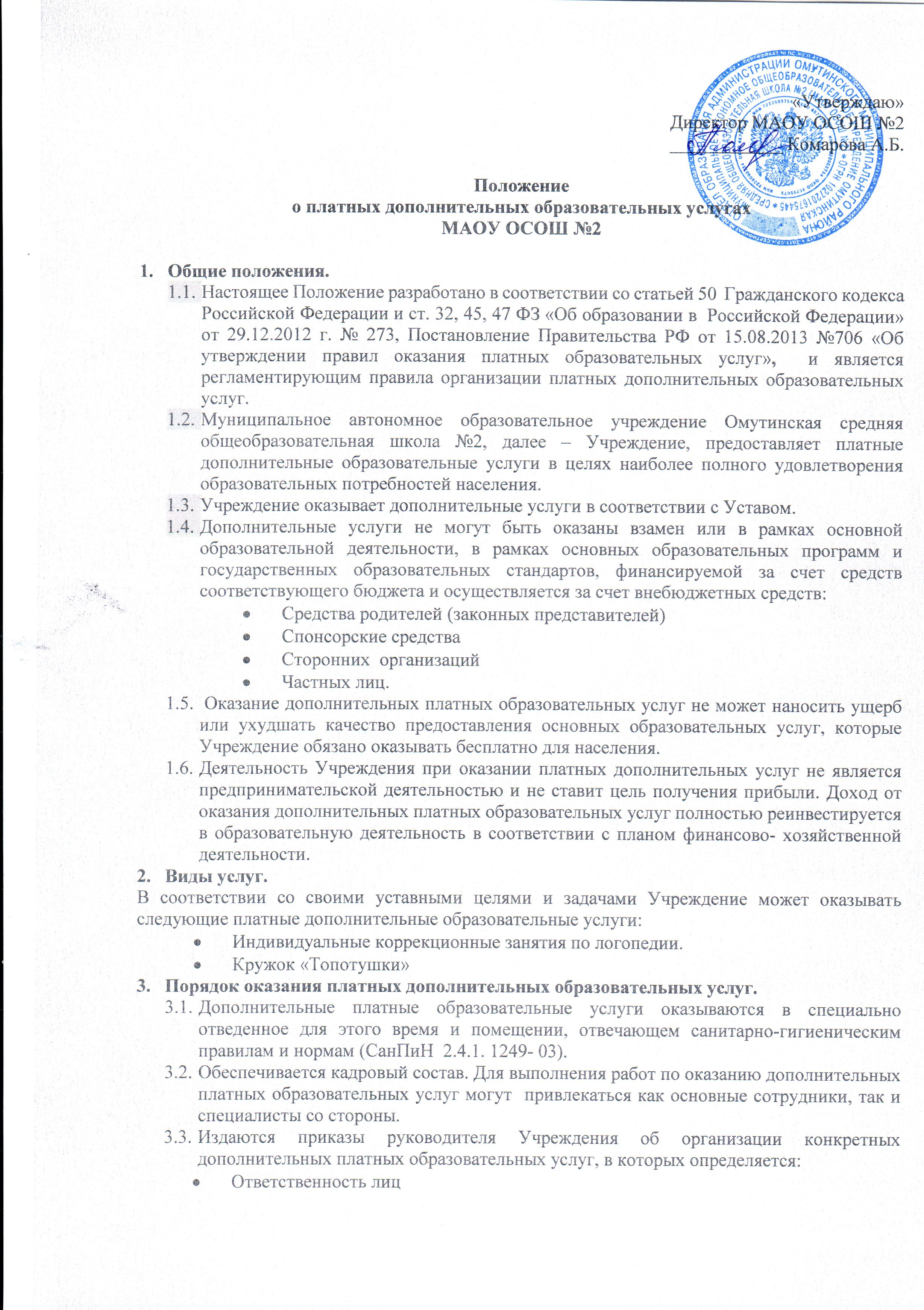 Организация работы по предоставлению дополнительных платных образовательных услуг (расписание, график работы и др.)Размер оплаты за оказание услуги состоит из:40% - заработная плата руководителя  кружка30,2% - отчисления на налоги 29,8% - приобретение материалов для оказания ДПУ. Руководитель  Учреждения  несет персональную ответственность за деятельность по осуществлению дополнительных платных образовательных услуг.Учреждение обязано ежегодно готовить отчет о поступлении и использовании внебюджетных средств.Данное положение может  изменяться в зависимости от рекомендаций вышестоящих организаций и распоряжений учредителя о платных дополнительных образовательных услугах.Отчетность. Лицо, ответственное за оказание той или иной услуги обязано ежемесячно отчитываться путём составления табеля.Порядок внесения оплаты за оказание услуги.Оплата за услуги, предоставляется Учреждением по настоящему Договору, производится на основании Прейскуранта цен и табеля, сданного руководителем кружка в конце месяца.Родители производят оплату за дополнительные образовательные услуги не позднее 5 числа последующего  месяца в Тюменское ГОСБ № 0029В случае неуплаты за дополнительные услуги после 2 недель от установленного срока, администрация имеет право отказать в предоставлении дополнительных платных образовательных услуг до поступления оплаты.Заключительные положения.Данное положение вступает в силу с момента его утверждения и действует до принятия нового.